ANALISIS DANA DESA TERHADAP BELANJA DESA DIBIDANG PEMBANGUNAN (STUDI KASUS DESA TANJUNG GUSTI, KABUPATEN DELI SERDANG)SKRIPSIDiajukan Untuk Memenuhi Persyaratan Memperoleh Gelar Sarjana Akuntansi 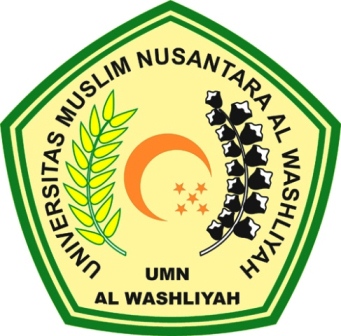 OLEH :PEGGI TRI ANGGRAININPM : 163224060PROGRAM STUDI AKUNTANSI FAKULTAS EKONOMIUNIVERSITAS MUSLIM NUSANTARA AL-WASHLIYAHMEDAN2020